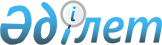 Об утверждении интервальных количественных значений внешних параметров прогнозов для подготовки официальных прогнозов социально-экономического развития государств – членов Евразийского экономического союза на 2017 год и на период 2018 – 2020 годовРешение Коллегии Евразийской экономической комиссии от 18 июля 2017 года № 87
      В соответствии с подпунктом 5 пункта 4 Протокола о проведении согласованной макроэкономической политики (приложение № 14 к Договору о Евразийском экономическом союзе от 29 мая 2014 года) Коллегия Евразийской экономической комиссии решила: 
      1. Утвердить прилагаемые интервальные количественные значения внешних параметров прогнозов для подготовки официальных прогнозов социально-экономического развития государств – членов Евразийского экономического союза на 2017 год и на период 2018 – 2020 годов. 
      2. Признать утратившим силу пункт 1 Решения Коллегии Евразийской экономической комиссии от 26 июля 2016 г. № 85 "Об утверждении интервальных количественных значений внешних параметров прогнозов для подготовки официальных прогнозов социально-экономического развития государств – членов Евразийского экономического союза на 2016 год и на период 2017 – 2019 годов". 
      3. Настоящее Решение вступает в силу по истечении 30 календарных дней с даты его официального опубликования.  Интервальные количественные значения внешних параметров прогнозов для подготовки официальных прогнозов социально-экономического развития государств – членов Евразийского экономического союза 
на 2017 год и на период 2018 – 2020 годов 
					© 2012. РГП на ПХВ «Институт законодательства и правовой информации Республики Казахстан» Министерства юстиции Республики Казахстан
				
      Врио Председателя Коллегии 
Евразийской экономической 
комиссии

К. Минасян 
УТВЕРЖДЕНЫ 
Решением Коллегии 
Евразийской экономической комиссии 
от 18 июля 2017 г. № 87 
Единица измерения
Прогноз
Прогноз
Прогноз
Прогноз
Прогноз
Прогноз
Единица измерения
2017 год
2018 год
2019 год
2019 год
2020 год
2020 год
1. Интервальные количественные значения прогнозов темпов развития мировой экономики (расчет по паритету покупательной способности) 
1. Интервальные количественные значения прогнозов темпов развития мировой экономики (расчет по паритету покупательной способности) 
процентов к предыдущему году
3,1 – 3,5
2,9 – 3,8
2,9 – 3,8
2,9 – 3,9
2,9 – 3,9
2,8 – 4,0
2,8 – 4,0
2. Интервальные количественные значения прогнозов цен на нефть марки Brent 
2. Интервальные количественные значения прогнозов цен на нефть марки Brent 
долларов США за баррель
47,1 – 57,0
42,8 – 61,0
42,8 – 61,0
43,6 – 63,0
43,6 – 63,0
44,4 – 65,0
44,4 – 65,0